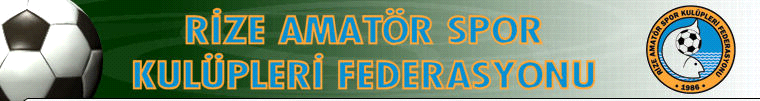 SAYI    : 2019-2020                                           08/08/2019                                                                                                                                                                                                                                           KONU : Kuüp Üye Aidat Hakk   Rize Amatör Spor Kulüpleri Federasyonu yönetim kurulu yapmış olduğu yönetim kurulu kararı ile Federasyonumuza kayıtlı kulüplerimizin bazı kulüplerimizin yıllık üye aidatlarını ödemediğini tespit etmiştir.         Kulüplerimizin üye kayıtlarının herhangi bir eksiklik ve hata olmaması adına yayınladığımız bu yazı resmi tebligat sayılacağından  en kısa zamanda   üye aidatlarının yapılmasını önemle kulüplerimize duyurulur.Aksi durumda yasal işlemlere başlatılacaktır.                                     RİZE ASKF YÖNETİM KURULU GENEL                                                                    BAŞKAN                                                                   ALİ ÇELİK